NWI TRI Monthly Meeting Agenda Date: 9/6/2022     Time:  7:00 – 8:36 p.m.Segue (Personal Bests) (10 min, to 7:10)Scorecard (10 min, to 7:20)Transaction Details updated 9/6/2022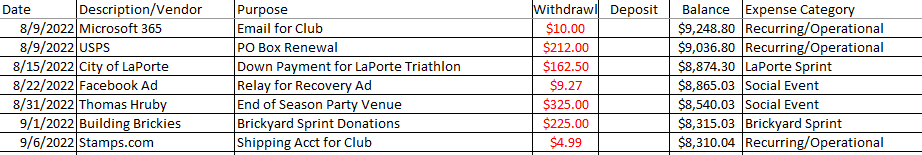 Headlines/Information to Share (5 mins, to 7:15)To-Dos (10 mins, to 7:25)Issues List IDS  (50 min, to 8:25)  (who is tee-ing up? Restate the problem in 1 sentence, identify root cause; Discuss; Solve)Conclude: (5 mins, to 8:30) Recap To-Do List, Review Cascading Messages to Club, Rate the meeting (1-10)*Did the meeting start on time? Did we stay on track? Did we get a lot accomplished? Did everyone participate? Did everyone bring a positive attitude? MEASURABLESTarget GoalsAugJulyJuneMayAprilMarFebJanClub Growth/Reach# New Members10413213# Membership renewals004331237# Membership expirations0121# Added to mem FB Group1021221?Total Current Members8382837878767473Total followers on Facebook744724/741719/736710/728709/727693/711682/699675/691# of potential new members24111212Social Media Posts - PAGENWI Tri Promotional/Event246144111673Triathlon Awareness2641156531ATI Physical Therapy (i)344131-D to 3 Dimension (i)333332-Puntillo & Crane (70.3)222222221New Oberfalz(o)1111111103 Floyds (o)111111110Leo’s Mobile Bike (o)111111111McGuckin Chiro (s).500110101Trailblazers Bike Barn (s).501011101Primerica (s).510100110Hasse Construction (s).510101010Rudy Project-00100100Magic 5 -00001100Zealios-001President ReportNewsletter sent110110110SecretaryMinutes emailed to members111111111Treasurer ReportTotal $ Deposited$0$317.50$0$2,061.81$3,127.94$2580.26$285.75$5334.50Total $ Withdrawn$948.76$474.92$210.36$3,595.97$2,850.95$1,084.76$478.12$ 444.98Current Balance$8,310.04$9,036.80$9,194.22$9,404.58$10,938.74$10,661.75$8,941.25$9133.62Pending Deposits DRIVEN$236.50$204.75$522.25$285.75$1,940.56$1,498.60$285.50AKWe have some interest in board positions! Woohoo!AK15 individuals and 4 relay teams signed up for the Three20 Relay!!! One more promotional email will be sent at the end of this week!AKOur finances are up $3,800 from this time last year!JBGreat time at Chicago Tri with William and AmandaNext Board meeting Oct 3 at 7:00 p.m.WhoWhoTo-Do’s, manifested from Issues and assigned to a committee or individual (5 mins, to 10:40)   Due DateDone Not doneAllUpdate what club gear you have on the inventory sheet  - will update inventory when we MOVEUpdate what club gear you have on the inventory sheet  - will update inventory when we MOVEOctXAK/MS/JBDecide where we should keep our current bike racks for storage (maybe Jason’s mom’s garage)? – same place as LaPorte gear PENDINGDecide where we should keep our current bike racks for storage (maybe Jason’s mom’s garage)? – same place as LaPorte gear PENDINGJulyXAK/MSLaPorte lodge requires down payment of $250 to hold July 8, 2023 date – waiting on contract from parks dept.LaPorte lodge requires down payment of $250 to hold July 8, 2023 date – waiting on contract from parks dept.AugXAK/JBrSet up swim cap drop off for new member packetsSet up swim cap drop off for new member packetsSepxAKReach out to Bill HAsse, Mike Sutter, Gariup, Kathy Hruby for potential storage optionsReach out to Bill HAsse, Mike Sutter, Gariup, Kathy Hruby for potential storage optionsSepXJRTalk with Pam at Trailblazers about potential storage spaceTalk with Pam at Trailblazers about potential storage spaceSepXEDTalk with Lilia Clarke about potential storage spaceTalk with Lilia Clarke about potential storage spaceSepXJBAsk mom regarding hosting gear in her garage Ask mom regarding hosting gear in her garage SepXAKInvestigate low-cost alternatives to PO Box, update name at post officeInvestigate low-cost alternatives to PO Box, update name at post officeJanXAKPromote duathlon for Three20 Recovery – email/social with codePromote duathlon for Three20 Recovery – email/social with codeSepXAKConfirm end of season party reservation with Kathy/make paymentConfirm end of season party reservation with Kathy/make paymentSepXAKFacilitate drawing for overnight after EOS partyFacilitate drawing for overnight after EOS partySepXALLRecruit board member positions and put notice in newsletter.Recruit board member positions and put notice in newsletter.SepXAKAsk Jessica if we can move some of the gear back to their storage after the renovations.Ask Jessica if we can move some of the gear back to their storage after the renovations.SepXNK/JBrPrice of tri club water bottles from Specialized?Price of tri club water bottles from Specialized?OctJBrCheck platter prices at Stracks for end of season party (40-50)Check platter prices at Stracks for end of season party (40-50)OctEDCheck prices for etched glasses for sponsor giftsCheck prices for etched glasses for sponsor giftsOctAllWrite down what you do for your board member duties/work load – bring to next meetingWrite down what you do for your board member duties/work load – bring to next meetingOctAKInventory list updatedInventory list updatedOctJBBring Primal gear to end of season partyBring Primal gear to end of season partyOctMSGift card for Eleanor BuxbaumGift card for Eleanor BuxbaumOctAllPick up bike racks from HobartPick up bike racks from HobartOctAKCheck with Kathy on swim dayCheck with Kathy on swim dayOctAKSlide presentation for end of season partySlide presentation for end of season partyOctAK or AHBoard nominations reminder in FacebookBoard nominations reminder in FacebookOctAllBring dessert to end of season partyBring dessert to end of season partyOctAK or AHPromotional email re Three20RelayPromotional email re Three20RelayOctUrgencyUrgencyWhoWhoRestate problem in 1 sentence:(Either an Information-Given, or Information-needed, or To-Do)Restate problem in 1 sentence:(Either an Information-Given, or Information-needed, or To-Do)Solution that we plan:HighHighAKAKLaPorte Triathlon 2023Still waiting to Jessica since TDL – vacation/sickInsurance for eventBAND appStorage: Options – Jason’s mom’s garage?GIFT IDEAS FOR JASON’S MOM?! LaPorte Triathlon 2023Still waiting to Jessica since TDL – vacation/sickInsurance for eventBAND appStorage: Options – Jason’s mom’s garage?GIFT IDEAS FOR JASON’S MOM?! Waiting to find out how much space we’ll need and best option is Jason’s mom on ground level. Special gift for Eleanor for letting us use it. When can we pick it up? Gift card to get an outfit/hoodie (BassPro)? Mike will pick up gift card for end of season party. Do we need to rent a truck or borrow member’s trucks? Pickup Hobart bike racks.Waiting to find out how much space we’ll need and best option is Jason’s mom on ground level. Special gift for Eleanor for letting us use it. When can we pick it up? Gift card to get an outfit/hoodie (BassPro)? Mike will pick up gift card for end of season party. Do we need to rent a truck or borrow member’s trucks? Pickup Hobart bike racks.Waiting to find out how much space we’ll need and best option is Jason’s mom on ground level. Special gift for Eleanor for letting us use it. When can we pick it up? Gift card to get an outfit/hoodie (BassPro)? Mike will pick up gift card for end of season party. Do we need to rent a truck or borrow member’s trucks? Pickup Hobart bike racks.HighHighAKAKGroup training/events for September**Communication processes for changes/cancellations**-Transition-Brick-Swim-Bike-RunGroup training/events for September**Communication processes for changes/cancellations**-Transition-Brick-Swim-Bike-RunSept 17th – Three20 Recovery DuathlonSept 18th – Suicide Awareness Ride - https://runsignup.com/Race/Info/IN/Valparaiso/StRidesAgainstSuicideOverdose2022Sep 24+25 – Dirty MittenSep 23/25 – swim? Check with KathySept 17th – Three20 Recovery DuathlonSept 18th – Suicide Awareness Ride - https://runsignup.com/Race/Info/IN/Valparaiso/StRidesAgainstSuicideOverdose2022Sep 24+25 – Dirty MittenSep 23/25 – swim? Check with KathySept 17th – Three20 Recovery DuathlonSept 18th – Suicide Awareness Ride - https://runsignup.com/Race/Info/IN/Valparaiso/StRidesAgainstSuicideOverdose2022Sep 24+25 – Dirty MittenSep 23/25 – swim? Check with KathyHighHighAKAKEnd of season party brainstorm/ideasDate: 10/8 is final – finalize timeCost: $325 with cleaning feeFood: finalize food and bev budget – last year $420Overnight giveaway: Yes – 13 responses so far, will send another email closer to time which is 9/23Does anyone know of a live band that might be able to come out and play? Thoughts?Slideshow? Yes/NoPrizes/Giveaways/Gear Swap?Announcements – do we do elections/take noms? New board will start in Nov meeting.End of season party brainstorm/ideasDate: 10/8 is final – finalize timeCost: $325 with cleaning feeFood: finalize food and bev budget – last year $420Overnight giveaway: Yes – 13 responses so far, will send another email closer to time which is 9/23Does anyone know of a live band that might be able to come out and play? Thoughts?Slideshow? Yes/NoPrizes/Giveaways/Gear Swap?Announcements – do we do elections/take noms? New board will start in Nov meeting.Mission BBQ? Grill on the firepit? Members can bring side dishes if they want. Party platters? Finger foods to eat outside? Wings? Emily will bring some smores for the kids! Board members bring desserts. DJ? Karaoke? Bring instruments and karaoke around the campfire? (Notes in Facebook event page)Slide presentation of members from 2022.Race shirts raffle giveaway? Bring Primal gear to end of season party.Nominations in September and mentioned at end of season party. Voting around the end of October. Nov board meeting starts the new year.Mission BBQ? Grill on the firepit? Members can bring side dishes if they want. Party platters? Finger foods to eat outside? Wings? Emily will bring some smores for the kids! Board members bring desserts. DJ? Karaoke? Bring instruments and karaoke around the campfire? (Notes in Facebook event page)Slide presentation of members from 2022.Race shirts raffle giveaway? Bring Primal gear to end of season party.Nominations in September and mentioned at end of season party. Voting around the end of October. Nov board meeting starts the new year.Mission BBQ? Grill on the firepit? Members can bring side dishes if they want. Party platters? Finger foods to eat outside? Wings? Emily will bring some smores for the kids! Board members bring desserts. DJ? Karaoke? Bring instruments and karaoke around the campfire? (Notes in Facebook event page)Slide presentation of members from 2022.Race shirts raffle giveaway? Bring Primal gear to end of season party.Nominations in September and mentioned at end of season party. Voting around the end of October. Nov board meeting starts the new year.HighHighAKAKSponsor Appreciation for 2022 – ideas ahead of renewals?ALSO – let’s revisit the Sponsorship options next month!Sponsor Appreciation for 2022 – ideas ahead of renewals?ALSO – let’s revisit the Sponsorship options next month!Plaques in the past, maybe do an etched glass sponsor award. Emily to price out.Plaques in the past, maybe do an etched glass sponsor award. Emily to price out.Plaques in the past, maybe do an etched glass sponsor award. Emily to price out.MedMedAKAKRe-Define Board Member responsibilities based on strengths, redistribution of duties heading into new “term”, revisit the bylaws?Duties:NewsletterPicture/Video archiveWebsite MaintenanceManaging renewalsSocial Media – page and clubFinancial planning/BudgetingEvent Planning – club, social, raceRecruiting new membersManage SponsorsRe-Define Board Member responsibilities based on strengths, redistribution of duties heading into new “term”, revisit the bylaws?Duties:NewsletterPicture/Video archiveWebsite MaintenanceManaging renewalsSocial Media – page and clubFinancial planning/BudgetingEvent Planning – club, social, raceRecruiting new membersManage SponsorsA lot of duties for board are administrative and social media communications and website updates. Break out duties a little bit more.Taking nominations through Sep 30, Elections in early October.MJ – involve more cycling activities, time trials, cycling skills.AV – social media, events on social media, and making videosSC – very involved in the area with Mike and handles administrative duties. A lot of duties for board are administrative and social media communications and website updates. Break out duties a little bit more.Taking nominations through Sep 30, Elections in early October.MJ – involve more cycling activities, time trials, cycling skills.AV – social media, events on social media, and making videosSC – very involved in the area with Mike and handles administrative duties. A lot of duties for board are administrative and social media communications and website updates. Break out duties a little bit more.Taking nominations through Sep 30, Elections in early October.MJ – involve more cycling activities, time trials, cycling skills.AV – social media, events on social media, and making videosSC – very involved in the area with Mike and handles administrative duties. HighHighAKAKElections in OctoberCurrent board status:Ashley, Joe, Jason, Spardha – plans to serve in same capacityMike – would rather not as treasurer, would stay on boardAmanda – yes to board, thinking about stepping down from VP roleJennifer – yes to board, interested in treasurerKim – no, would like to step downEmily would like to step down from secretary, maybe off board, looking to get off social media.----------------------------------------------------------------Who might be good candidates for board positions?-Assign recruiters for nomineesElections in OctoberCurrent board status:Ashley, Joe, Jason, Spardha – plans to serve in same capacityMike – would rather not as treasurer, would stay on boardAmanda – yes to board, thinking about stepping down from VP roleJennifer – yes to board, interested in treasurerKim – no, would like to step downEmily would like to step down from secretary, maybe off board, looking to get off social media.----------------------------------------------------------------Who might be good candidates for board positions?-Assign recruiters for nomineesCurrent official nominations – MJ Jackovich, Sherry Carlson, Andy VaclavikCurrent official nominations – MJ Jackovich, Sherry Carlson, Andy VaclavikCurrent official nominations – MJ Jackovich, Sherry Carlson, Andy VaclavikLowLowAKAKWinter Challenge is coming! Start Oct 31 or Nov 7?Winter Challenge is coming! Start Oct 31 or Nov 7?Run Monday-Sunday Nov 7 startRun Monday-Sunday Nov 7 startRun Monday-Sunday Nov 7 startMedMedAK/MSAK/MSPO Box Renewal, expense coming up - Price increased from $188 per year to $212 , name change will need to be made at Post Office.Small PO Box 3.5x5.5 is only $166/yearOur current PO box 5x5.5 is $212Mike – do we need the bigger one or can we downgrade?iPostal1 – 9.99/month physical mail address with forwarding! Images of mail received in real time. PO Box Renewal, expense coming up - Price increased from $188 per year to $212 , name change will need to be made at Post Office.Small PO Box 3.5x5.5 is only $166/yearOur current PO box 5x5.5 is $212Mike – do we need the bigger one or can we downgrade?iPostal1 – 9.99/month physical mail address with forwarding! Images of mail received in real time. POB renewed. Change in the future to save money? Joe or Jason can pick up mail if needed.POB renewed. Change in the future to save money? Joe or Jason can pick up mail if needed.POB renewed. Change in the future to save money? Joe or Jason can pick up mail if needed.HighHighAKAKWe need to consider alternatives to The Driven ahead of Jan 1.We need to consider alternatives to The Driven ahead of Jan 1.Table for next meeting.Table for next meeting.Table for next meeting.Other items in the wings:Member of the month 2023!Bike/Run routes page on websitePoint System for Events/Dollars towards races - “training thermometer”. Logistically, how do we track? What are the awards?Ideas for point events:Participate in Winter challengeWin Winter ChallengeAttend group trainingAttend online eventAttend club raceAttend Kick off/End of season partyPodium at a local eventParticipate in any tri/run/bike race?Post on social media?Mentorship program/Buddy program on FacebookHall of Fame CriteriaMore digital education – open forums, demonstrations, etc..Other items in the wings:Member of the month 2023!Bike/Run routes page on websitePoint System for Events/Dollars towards races - “training thermometer”. Logistically, how do we track? What are the awards?Ideas for point events:Participate in Winter challengeWin Winter ChallengeAttend group trainingAttend online eventAttend club raceAttend Kick off/End of season partyPodium at a local eventParticipate in any tri/run/bike race?Post on social media?Mentorship program/Buddy program on FacebookHall of Fame CriteriaMore digital education – open forums, demonstrations, etc..MemberRatingAshley9.5Amanda-Mike9.5Emily9.8Jason9.5Ken-Jennifer9Kim-Spardha-Joe9